SPORTOVNÍ SOUTĚŽE FINANCOVANÉ KARLOVARSKÝM KRAJEM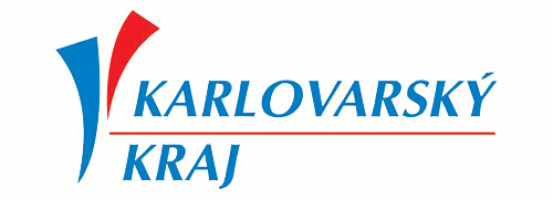 ORGANIZUJE KR AŠSK ČR KARLOVARSKÉHO KRAJE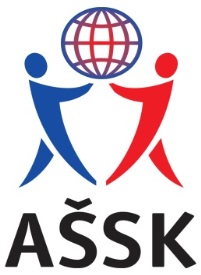 P R O P O Z I C E školních sportovních soutěžíKR AŠSK ČR KARLOVARSKÉHO KRAJEFINÁLE KRAJSKÉHO KOLA KARLOVARSKÉHO KRAJE18. 04. 2024-ZŠ KARLOVY VARY, POŠTOVNÍKV ARÉNA-HALA MÍČOVÝCH SPORTŮ, KARLOVY VARYFLORBAL KATEGORIE II-ŽÁCI PSZŠDÍVKY a CHLAPCIŠKOLNÍ ROK 2023/2024Adresa webové stránky KR AŠSK ČR Karlovarského krajehttps://kr.assk-kv.cz/Podívejte se na náš web.Pořadatel:  ZŠ Karlovy Vary, Poštovní 19 a KR AŠSK KKKontaktní osoba:Mgr. Bohumil Adamec, 605 864 115; assk-kvabob@seznam.czDatum konání:18. 4. 2024Zahájení 10:00 hodin, předpokládaný konec 14:00 hodinMísto konání:     Hala míčových sportů KV Aréna-TuhniceMHD linka č.2 od Tržnice- ArénaMHD linka č. 3 od Tržnice- Stadion ZMMHD linka č. 6 od Tržnice- ArénaPrezence:10:00-10:15 hodin v den a na místě konáni-předložit soupisku na předepsaném formuláři PKK s podpisem ŘŠ a razítkem školy+ průkazy ZP všech hráčů; 10:15-10:30 hodin technická porada; 10:30 hodin nástup, zahájení 10:40 hodin-začátek turnaje; 5 minut po skončení soutěže vyhlášení výsledků-DRUŽSTVA SE MUSÍ ZÚČASTNIT ZAHÁJENÍ A VYHLÁŠENÍ VÝSLEDKŮPřihlášky:Vyplnit a vytisknout na: www.kvkskoly.cz/soutezedo 15. 04. 2024  10:00 hodinStartují:Řádně přihlášené školy, které obsadily ve fOK KV, CH a SO první a druhé místo. Nepřihlášené školy nebudou připuštěny k soutěži!!!  Kategorie:II- starší děti-žáci 3-5. ročníků ZŠ, -družstvo je složeno maximálně z deseti žáků jedné školy-členové družstva musí odpovídat ročníkům narození 2012, 2013,2014; chlapci a dívkySystémsoutěže:Při účasti šesti družstev dvě skupiny po třech, při účasti pěti a méně družstev každý s každým, Hraje se na třech hřištích současně.Pravidla:                      Podle pravidel florbalového svazu pro kategorii dětí a soutěžního řádu AŠSK ČR, hraje se 3+1 na malém hřišti cca 22x12m Družstvo tvoří deset hráčůDoprava a jízdné: Nebude hrazenoDoporučuji: odjezd Cheb 8:39, Sokolov 9:07, příjezd KV Dvory 9:24-pěšky cca 15 minut HMSZpět: 13:37 KV-Dvory; 14:31-KV DvoryFinancuje:Karlovarský kraj  Startovné:NePostup:                                              Soutěž končí krajským kolem.Fair play:Při činu fair play bude nominovaný závodník, rozhodčí či doprovod odměněn diplomem a drobnou cenouPoznámky:            -družstva hrají v jednotných dresech a čisté sportovní obuvi  určené do sportovních hal a tělocvičen-žáci nejsou speciálně pojištěni proti úrazům a krádežím-za zdravotní stav hráčů (závodníků) odpovídá vysílající škola-vedoucí družstva odpovídá za chování svých hráčů (závodníků)Zpracoval, dne:6. 4, 2024 Mgr. Bohumil Adamec podle podkladů uvedených pořadatelem V Karlových Varech 6. 4. 2024; Ředitel školy: Mgr. Karel FialaV Karlových Varech 6. 4. 2024; Ředitel školy: Mgr. Karel Fiala